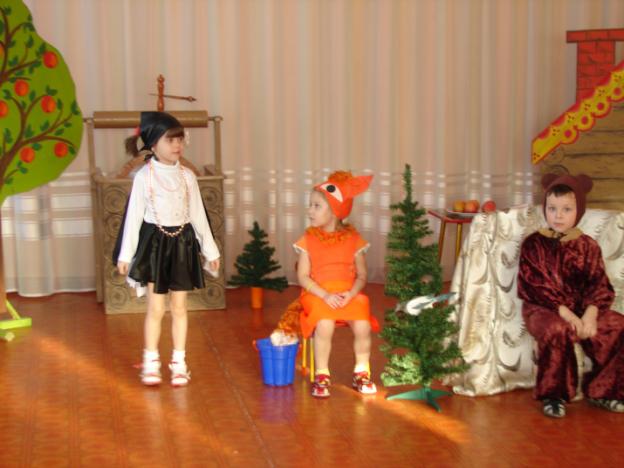 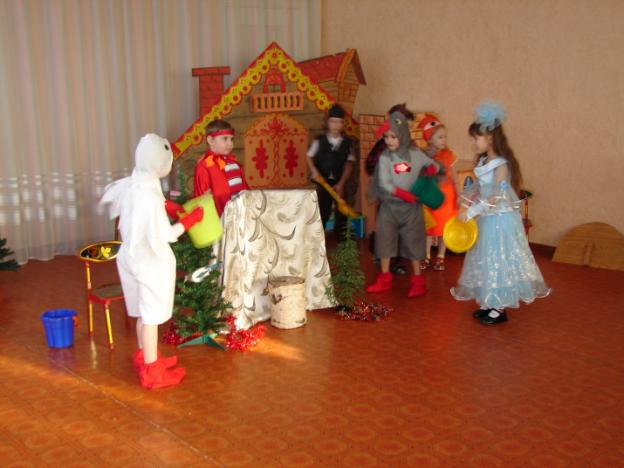 _____________________________________________________________________________________        Театрализованное представление «Доверчивый ёжик»  Бевцик Наталья Андреевна   218-070-321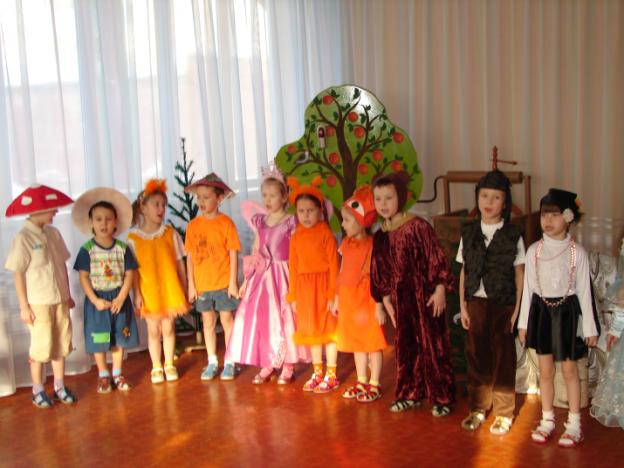 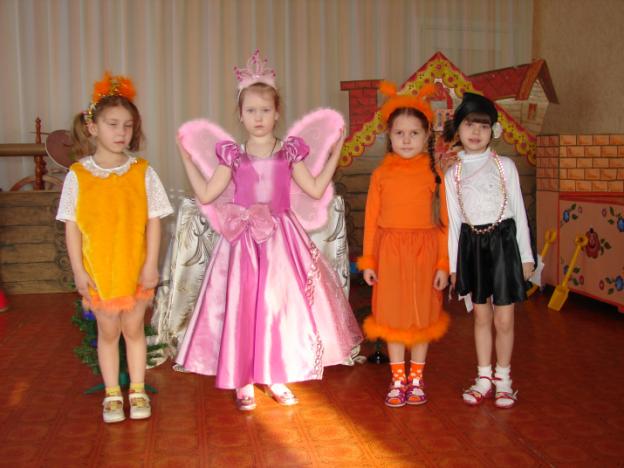 _____________________________________________________________________________________________         Театрализованное представление «Доверчивый ёжик»  Бевцик Наталья Андреевна   218-070-321